22 декабря 2023 года первоклассники КГУ «Школа-интернат «Ак ниет» провели праздник «Прощай, Букварь!», который стал для ребят самым долгожданным.В этот день малыши прощаются со своей первой книгой, которая открыла им дверь в мир знаний. Праздник «Прощай, Букварь!» – большое событие в жизни детей, ведь они наконец-то одолели один из важнейших рубежей в жизни – научились читать. Этот путь был очень долгим для нетерпеливых малышей, и каждый прошёл его по-своему. Кто-то начал читать ещё до школы, по вечерам вместе с мамой и папой, а кто-то впервые открыл книгу сидя за партой в школе. Но, так или иначе, для каждого ребёнка окончание изучения Букваря – особенное событие.Детей в этот торжественный день пришли поздравить директор школы Кривицкая С.К., родители, а также гости «Букварь» и «Обучение грамоте», которые играли и веселились с первоклассниками, ребята принимали активное участие в конкурсах, зал был наполнен детскими улыбками и положительными эмоциями! Мы поздравляем ребят и желаем им успехов в учёбе!В торжественный час «Букварю» от душиБольшое спасибо сказать поспеши.Учебником первым и другом он был,Умений немало тебе подарил!Тебя терпеливо учил он читать,Помог интересного много узнать!Секретов он столько открыл, что не счесть,Все книжки теперь ты сумеешь прочесть.Классный руководитель Искакова Салтанат Нуртазановна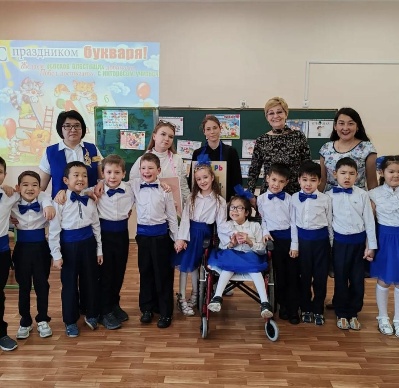 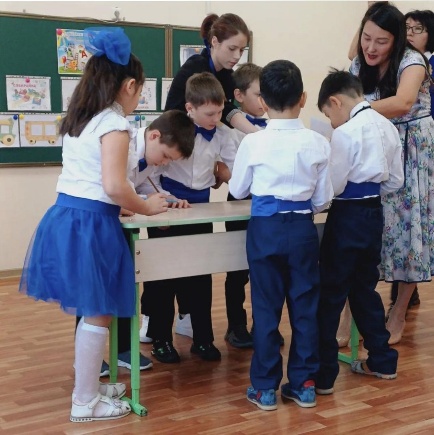 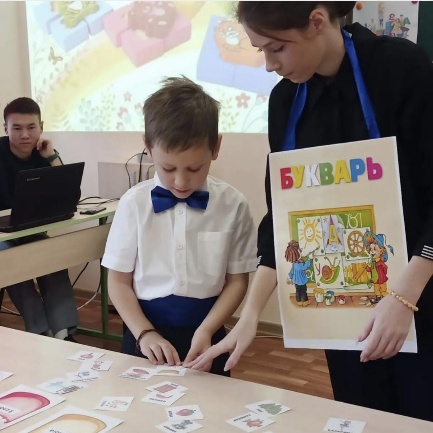 